Publicado en Madrid el 26/03/2020 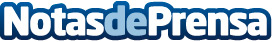 Camisetas Manchi lanza una iniciativa para ayudar frente al COVID-19 La empresa Camisetas Manchi quiere aportar su granito de arena con una iniciativa de venta de camisetas deportivasDatos de contacto:Ángel Carramolino627049508Nota de prensa publicada en: https://www.notasdeprensa.es/camisetas-manchi-lanza-una-iniciativa-para Categorias: Nacional Moda Sociedad Solidaridad y cooperación Otros deportes Consumo http://www.notasdeprensa.es